     NATIONAL LAW UNIVERSITY AND JUDICIAL ACADEMY, ASSAM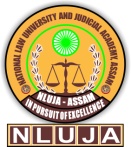    (ESTABLISHED BY ASSAM ACT NO. XXV OF 2009)   NEJOTI BUILDING, BHOLANATH MANDIR PATH, ULUBARI   GUWAHATI - 781 007, ASSAM (INDIA)Advertisement No. NLUJAA/PER/R-NTS/2015/002(a)	MATRICULATION MARKSHEET / CERTIFICATE(b)	INTERMEDIATE MARKSHEET / CERTIFICATE(c)	B.A. / B.SC. / B.COM. (FINAL) MARKSHEET / DEGREE(d)	M.A. / M.SC. / M.COM. / M.B.A. (FINAL) MARKSHEET / DEGREE(e)	CASTE CERTIFICATE ISSUED BY THE COMPETENT AUTHORITY (SC / ST / OBC / MOBC ETC.)(f)	EXPERIENCE CERTIFICATE(g)	TECHNICAL / PROFESSIONAL EDUCATION CERTIFICATE(h)	DRIVING LICENCE(i)	OTHERS TOTAL NUMBER OF ABOVE SELF ATTESTED TESTIMONIALS ATTACHED ___________________________________ (IN WORDS) ______________________________________N.B. APPLICATIONS WITHOUT THE ABOVE SELF ATTESTED TESTIMONIALS (APPLICABLE TO THE CANDIDATE) WILL NOT BE ENTERTAINED.APPLICATION FORM APPLICATION FORM APPLICATION FORM APPLICATION FORM APPLICATION FORM APPLICATION FORM APPLICATION FORM APPLICATION FORM APPLICATION FORM APPLICATION FORM APPLICATION FORM APPLICATION FORM APPLICATION FORM APPLICATION FORM APPLICATION FORM APPLICATION FORM APPLICATION FORM APPLICATION FORM APPLICATION FORM APPLICATION FORM ADVERTISEMENT PUBLISHED IN ………….………………………… DATED………………………………….ADVERTISEMENT PUBLISHED IN ………….………………………… DATED………………………………….ADVERTISEMENT PUBLISHED IN ………….………………………… DATED………………………………….ADVERTISEMENT PUBLISHED IN ………….………………………… DATED………………………………….ADVERTISEMENT PUBLISHED IN ………….………………………… DATED………………………………….ADVERTISEMENT PUBLISHED IN ………….………………………… DATED………………………………….ADVERTISEMENT PUBLISHED IN ………….………………………… DATED………………………………….ADVERTISEMENT PUBLISHED IN ………….………………………… DATED………………………………….ADVERTISEMENT PUBLISHED IN ………….………………………… DATED………………………………….ADVERTISEMENT PUBLISHED IN ………….………………………… DATED………………………………….FORM NUMBER(FOR OFFICE USE ONLY)…………………...FORM NUMBER(FOR OFFICE USE ONLY)…………………...FORM NUMBER(FOR OFFICE USE ONLY)…………………...FORM NUMBER(FOR OFFICE USE ONLY)…………………...PASTE YOUR RECENT PASSPORT SIZE PHOTOGRAPH HEREPASTE YOUR RECENT PASSPORT SIZE PHOTOGRAPH HEREPASTE YOUR RECENT PASSPORT SIZE PHOTOGRAPH HEREPASTE YOUR RECENT PASSPORT SIZE PHOTOGRAPH HEREPASTE YOUR RECENT PASSPORT SIZE PHOTOGRAPH HEREPASTE YOUR RECENT PASSPORT SIZE PHOTOGRAPH HERENAME OF THE POST APPLIED FORNAME OF THE POST APPLIED FORNAME OF THE POST APPLIED FORNAME OF THE POST APPLIED FORDETAILS OF BANK PAYMENTDETAILS OF BANK PAYMENTDETAILS OF BANK PAYMENTDETAILS OF BANK PAYMENTDETAILS OF BANK PAYMENTDETAILS OF BANK PAYMENTDETAILS OF BANK PAYMENTDETAILS OF BANK PAYMENTDETAILS OF BANK PAYMENTDETAILS OF BANK PAYMENTDETAILS OF BANK PAYMENTDETAILS OF BANK PAYMENTDETAILS OF BANK PAYMENTDETAILS OF BANK PAYMENTDETAILS OF BANK PAYMENTDETAILS OF BANK PAYMENTDETAILS OF BANK PAYMENTDETAILS OF BANK PAYMENTDETAILS OF BANK PAYMENTDETAILS OF BANK PAYMENTDD NUMBERDD NUMBERDATEDATEDATEAMOUNTAMOUNTAMOUNTNAME OF THE BANKNAME OF THE BANKNAME OF THE BANKNAME OF THE BANKNAME OF THE BANKNAME OF THE BANKNAME OF THE BANKNAME OF THE BANKNAME OF THE BANKDD ISSUING BRANCH’S NAMEDD ISSUING BRANCH’S NAMEDD ISSUING BRANCH’S NAMEPERSONAL DETAILSPERSONAL DETAILSPERSONAL DETAILSPERSONAL DETAILSPERSONAL DETAILSPERSONAL DETAILSPERSONAL DETAILSPERSONAL DETAILSPERSONAL DETAILSPERSONAL DETAILSPERSONAL DETAILSPERSONAL DETAILSPERSONAL DETAILSPERSONAL DETAILSPERSONAL DETAILSPERSONAL DETAILSPERSONAL DETAILSPERSONAL DETAILSPERSONAL DETAILSPERSONAL DETAILSA.NAME(IN CAPITAL LETTERS)NAME(IN CAPITAL LETTERS)FIRST NAMEFIRST NAMEFIRST NAMEFIRST NAMEFIRST NAMEFIRST NAMEFIRST NAMEFIRST NAMEMIDDLE NAMEMIDDLE NAMEMIDDLE NAMEMIDDLE NAMEMIDDLE NAMEMIDDLE NAMEMIDDLE NAMESURNAMESURNAMEA.NAME(IN CAPITAL LETTERS)NAME(IN CAPITAL LETTERS)B.DATE OF BIRTHDATE OF BIRTHDAYDAYDAYMONTHMONTHMONTHYEARYEARYEARAGE AS ON DATE AGE AS ON DATE AGE AS ON DATE AGE AS ON DATE YEARYEARYEARMONTHB.DATE OF BIRTHDATE OF BIRTHAGE AS ON DATE AGE AS ON DATE AGE AS ON DATE AGE AS ON DATE C.PLACE OF BIRTHPLACE OF BIRTHCITY / VILLAGECITY / VILLAGECITY / VILLAGECITY / VILLAGECITY / VILLAGECITY / VILLAGECITY / VILLAGECITY / VILLAGECITY / VILLAGESTATESTATESTATESTATECOUNTRYCOUNTRYCOUNTRYCOUNTRYC.PLACE OF BIRTHPLACE OF BIRTHD.FATHER’S NAMEFATHER’S NAMEE.MOTHER’S NAMEMOTHER’S NAMEF.NATIONALITYNATIONALITYG.GENDERGENDERMALE / FEMALE / OTHER:MALE / FEMALE / OTHER:MALE / FEMALE / OTHER:MALE / FEMALE / OTHER:MALE / FEMALE / OTHER:MALE / FEMALE / OTHER:MALE / FEMALE / OTHER:MALE / FEMALE / OTHER:MALE / FEMALE / OTHER:MALE / FEMALE / OTHER:MALE / FEMALE / OTHER:MALE / FEMALE / OTHER:MALE / FEMALE / OTHER:MALE / FEMALE / OTHER:MALE / FEMALE / OTHER:MALE / FEMALE / OTHER:MALE / FEMALE / OTHER:H.COMMUNITY/CATEGORY(TICK WHICHEVER IS APPLICABLE)COMMUNITY/CATEGORY(TICK WHICHEVER IS APPLICABLE)GEN / SC / ST(P) / ST(H) / OBC / MOBC / PC / WOMEN / EX-SERVICEMAN / OTHER CATEGORIESIF OTHER CATEGORY:- GIVE DETAILS _______________________________(ATTACH RELEVANT CERTIFICATES AS PROOF)GEN / SC / ST(P) / ST(H) / OBC / MOBC / PC / WOMEN / EX-SERVICEMAN / OTHER CATEGORIESIF OTHER CATEGORY:- GIVE DETAILS _______________________________(ATTACH RELEVANT CERTIFICATES AS PROOF)GEN / SC / ST(P) / ST(H) / OBC / MOBC / PC / WOMEN / EX-SERVICEMAN / OTHER CATEGORIESIF OTHER CATEGORY:- GIVE DETAILS _______________________________(ATTACH RELEVANT CERTIFICATES AS PROOF)GEN / SC / ST(P) / ST(H) / OBC / MOBC / PC / WOMEN / EX-SERVICEMAN / OTHER CATEGORIESIF OTHER CATEGORY:- GIVE DETAILS _______________________________(ATTACH RELEVANT CERTIFICATES AS PROOF)GEN / SC / ST(P) / ST(H) / OBC / MOBC / PC / WOMEN / EX-SERVICEMAN / OTHER CATEGORIESIF OTHER CATEGORY:- GIVE DETAILS _______________________________(ATTACH RELEVANT CERTIFICATES AS PROOF)GEN / SC / ST(P) / ST(H) / OBC / MOBC / PC / WOMEN / EX-SERVICEMAN / OTHER CATEGORIESIF OTHER CATEGORY:- GIVE DETAILS _______________________________(ATTACH RELEVANT CERTIFICATES AS PROOF)GEN / SC / ST(P) / ST(H) / OBC / MOBC / PC / WOMEN / EX-SERVICEMAN / OTHER CATEGORIESIF OTHER CATEGORY:- GIVE DETAILS _______________________________(ATTACH RELEVANT CERTIFICATES AS PROOF)GEN / SC / ST(P) / ST(H) / OBC / MOBC / PC / WOMEN / EX-SERVICEMAN / OTHER CATEGORIESIF OTHER CATEGORY:- GIVE DETAILS _______________________________(ATTACH RELEVANT CERTIFICATES AS PROOF)GEN / SC / ST(P) / ST(H) / OBC / MOBC / PC / WOMEN / EX-SERVICEMAN / OTHER CATEGORIESIF OTHER CATEGORY:- GIVE DETAILS _______________________________(ATTACH RELEVANT CERTIFICATES AS PROOF)GEN / SC / ST(P) / ST(H) / OBC / MOBC / PC / WOMEN / EX-SERVICEMAN / OTHER CATEGORIESIF OTHER CATEGORY:- GIVE DETAILS _______________________________(ATTACH RELEVANT CERTIFICATES AS PROOF)GEN / SC / ST(P) / ST(H) / OBC / MOBC / PC / WOMEN / EX-SERVICEMAN / OTHER CATEGORIESIF OTHER CATEGORY:- GIVE DETAILS _______________________________(ATTACH RELEVANT CERTIFICATES AS PROOF)GEN / SC / ST(P) / ST(H) / OBC / MOBC / PC / WOMEN / EX-SERVICEMAN / OTHER CATEGORIESIF OTHER CATEGORY:- GIVE DETAILS _______________________________(ATTACH RELEVANT CERTIFICATES AS PROOF)GEN / SC / ST(P) / ST(H) / OBC / MOBC / PC / WOMEN / EX-SERVICEMAN / OTHER CATEGORIESIF OTHER CATEGORY:- GIVE DETAILS _______________________________(ATTACH RELEVANT CERTIFICATES AS PROOF)GEN / SC / ST(P) / ST(H) / OBC / MOBC / PC / WOMEN / EX-SERVICEMAN / OTHER CATEGORIESIF OTHER CATEGORY:- GIVE DETAILS _______________________________(ATTACH RELEVANT CERTIFICATES AS PROOF)GEN / SC / ST(P) / ST(H) / OBC / MOBC / PC / WOMEN / EX-SERVICEMAN / OTHER CATEGORIESIF OTHER CATEGORY:- GIVE DETAILS _______________________________(ATTACH RELEVANT CERTIFICATES AS PROOF)GEN / SC / ST(P) / ST(H) / OBC / MOBC / PC / WOMEN / EX-SERVICEMAN / OTHER CATEGORIESIF OTHER CATEGORY:- GIVE DETAILS _______________________________(ATTACH RELEVANT CERTIFICATES AS PROOF)GEN / SC / ST(P) / ST(H) / OBC / MOBC / PC / WOMEN / EX-SERVICEMAN / OTHER CATEGORIESIF OTHER CATEGORY:- GIVE DETAILS _______________________________(ATTACH RELEVANT CERTIFICATES AS PROOF)I.MARITAL STATUSMARITAL STATUSMARRIED / UNMARRIEDIF MARRIED, NAME OF SPOUSE _______________________________MARRIED / UNMARRIEDIF MARRIED, NAME OF SPOUSE _______________________________MARRIED / UNMARRIEDIF MARRIED, NAME OF SPOUSE _______________________________MARRIED / UNMARRIEDIF MARRIED, NAME OF SPOUSE _______________________________MARRIED / UNMARRIEDIF MARRIED, NAME OF SPOUSE _______________________________MARRIED / UNMARRIEDIF MARRIED, NAME OF SPOUSE _______________________________MARRIED / UNMARRIEDIF MARRIED, NAME OF SPOUSE _______________________________MARRIED / UNMARRIEDIF MARRIED, NAME OF SPOUSE _______________________________MARRIED / UNMARRIEDIF MARRIED, NAME OF SPOUSE _______________________________MARRIED / UNMARRIEDIF MARRIED, NAME OF SPOUSE _______________________________MARRIED / UNMARRIEDIF MARRIED, NAME OF SPOUSE _______________________________MARRIED / UNMARRIEDIF MARRIED, NAME OF SPOUSE _______________________________MARRIED / UNMARRIEDIF MARRIED, NAME OF SPOUSE _______________________________MARRIED / UNMARRIEDIF MARRIED, NAME OF SPOUSE _______________________________MARRIED / UNMARRIEDIF MARRIED, NAME OF SPOUSE _______________________________MARRIED / UNMARRIEDIF MARRIED, NAME OF SPOUSE _______________________________MARRIED / UNMARRIEDIF MARRIED, NAME OF SPOUSE _______________________________J.IF PHYSICALLY CHALLENGED, INDICATE THE RELEVANT PARTICULARSIF PHYSICALLY CHALLENGED, INDICATE THE RELEVANT PARTICULARSIF PHYSICALLY CHALLENGED, INDICATE THE RELEVANT PARTICULARSIF PHYSICALLY CHALLENGED, INDICATE THE RELEVANT PARTICULARSIF PHYSICALLY CHALLENGED, INDICATE THE RELEVANT PARTICULARSIF PHYSICALLY CHALLENGED, INDICATE THE RELEVANT PARTICULARSIF APPLICABLE,WRITE ‘YES’IF APPLICABLE,WRITE ‘YES’IF APPLICABLE,WRITE ‘YES’IF APPLICABLE,WRITE ‘YES’IF APPLICABLE,WRITE ‘YES’IF APPLICABLE,WRITE ‘YES’PERCENTAGE OF DISABILITY PERCENTAGE OF DISABILITY PERCENTAGE OF DISABILITY PERCENTAGE OF DISABILITY PERCENTAGE OF DISABILITY PERCENTAGE OF DISABILITY PERCENTAGE OF DISABILITY BLINDNESS OR LOW VISIONBLINDNESS OR LOW VISIONBLINDNESS OR LOW VISIONBLINDNESS OR LOW VISIONBLINDNESS OR LOW VISIONBLINDNESS OR LOW VISIONBLINDNESS OR LOW VISIONHEARING IMPAIRMENTHEARING IMPAIRMENTHEARING IMPAIRMENTHEARING IMPAIRMENTHEARING IMPAIRMENTHEARING IMPAIRMENTHEARING IMPAIRMENTLOCOMOTOR DISABILITY OR CEREBRAL PALSY (INCLUDES ALL CASES OF ORTHOPAEDICALLY HANDICAPPED)LOCOMOTOR DISABILITY OR CEREBRAL PALSY (INCLUDES ALL CASES OF ORTHOPAEDICALLY HANDICAPPED)LOCOMOTOR DISABILITY OR CEREBRAL PALSY (INCLUDES ALL CASES OF ORTHOPAEDICALLY HANDICAPPED)LOCOMOTOR DISABILITY OR CEREBRAL PALSY (INCLUDES ALL CASES OF ORTHOPAEDICALLY HANDICAPPED)LOCOMOTOR DISABILITY OR CEREBRAL PALSY (INCLUDES ALL CASES OF ORTHOPAEDICALLY HANDICAPPED)LOCOMOTOR DISABILITY OR CEREBRAL PALSY (INCLUDES ALL CASES OF ORTHOPAEDICALLY HANDICAPPED)LOCOMOTOR DISABILITY OR CEREBRAL PALSY (INCLUDES ALL CASES OF ORTHOPAEDICALLY HANDICAPPED)EDUCATIONAL QUALIFICATIONS (ATTACH ADDITIONAL PAGES, IF REQUIRED)EDUCATIONAL QUALIFICATIONS (ATTACH ADDITIONAL PAGES, IF REQUIRED)EDUCATIONAL QUALIFICATIONS (ATTACH ADDITIONAL PAGES, IF REQUIRED)EDUCATIONAL QUALIFICATIONS (ATTACH ADDITIONAL PAGES, IF REQUIRED)EDUCATIONAL QUALIFICATIONS (ATTACH ADDITIONAL PAGES, IF REQUIRED)EDUCATIONAL QUALIFICATIONS (ATTACH ADDITIONAL PAGES, IF REQUIRED)EDUCATIONAL QUALIFICATIONS (ATTACH ADDITIONAL PAGES, IF REQUIRED)EDUCATIONAL QUALIFICATIONS (ATTACH ADDITIONAL PAGES, IF REQUIRED)EDUCATIONAL QUALIFICATIONS (ATTACH ADDITIONAL PAGES, IF REQUIRED)NAME OF THE COURSENAME OF THE BOARD / UNIVERSITYMONTH & YEAR PASSEDDIVISION% OF MARKSCGPA(IF GRADING IS APPLICABLE)SUBJECTS STUDIEDS.NO. OF PROOF ENCLOSED(A)(B)(C)(D)(E)(F)(G)(H)10TH CLASS/ EQUIVALENT10 + 2 / EQUIVALENTBACHELOR’SDEGREEP.G. DIPLOMA MASTER’S DEGREEOTHERS CHRONOLOGICAL LIST OF EXPERIENCE (INCLUDING CURRENT POSITION/ EMPLOYMENT)CHRONOLOGICAL LIST OF EXPERIENCE (INCLUDING CURRENT POSITION/ EMPLOYMENT)CHRONOLOGICAL LIST OF EXPERIENCE (INCLUDING CURRENT POSITION/ EMPLOYMENT)CHRONOLOGICAL LIST OF EXPERIENCE (INCLUDING CURRENT POSITION/ EMPLOYMENT)CHRONOLOGICAL LIST OF EXPERIENCE (INCLUDING CURRENT POSITION/ EMPLOYMENT)CHRONOLOGICAL LIST OF EXPERIENCE (INCLUDING CURRENT POSITION/ EMPLOYMENT)CHRONOLOGICAL LIST OF EXPERIENCE (INCLUDING CURRENT POSITION/ EMPLOYMENT)DESIGNATION AND SCALE OF PAYNAME AND ADDRESS OF EMPLOYERSPERIOD OF EXPERIENCEPERIOD OF EXPERIENCEPERIOD OF EXPERIENCENATURE OF WORK/DUTIESS.NO. OF PROOF ENCLOSEDDESIGNATION AND SCALE OF PAYNAME AND ADDRESS OF EMPLOYERSFROMDATETODATENO. OF YEARS/MONTHS(AS ON DATE OF ADVERTISEMENT)NATURE OF WORK/DUTIESS.NO. OF PROOF ENCLOSED(A)(B)(C)(D)(E)(F)(G)PRESENT POSITION  (IF ANY)PRESENT POSITION  (IF ANY)PRESENT POSITION  (IF ANY)PRESENT POSITION  (IF ANY)PRESENT POSITION  (IF ANY)PRESENT POSITION  (IF ANY)DESIGNATIONNAME OF THE ORGANIZATIONBASIC PAY(`)PAY SCALE(`)GROSS PAY /TOTALSALARY P.M. (`)REMARKSCANDIDATE’S NAME AND ADDRESS FOR CORRESPONDENCECANDIDATE’S NAME AND ADDRESS FOR CORRESPONDENCECANDIDATE’S NAME AND ADDRESS FOR CORRESPONDENCECANDIDATE’S NAME AND ADDRESS FOR CORRESPONDENCECANDIDATE’S NAME AND ADDRESS FOR CORRESPONDENCENAMECOMPLETE ADDRESS WITH PIN CODEMAILING ADDRESSMAILING ADDRESSPERMANENT ADDRESSPERMANENT ADDRESSCOMPLETE ADDRESS WITH PIN CODEE-MAILPHONE NO.(LANDLINE WITH STD CODE)MOBILE NO.MOBILE NO.FAX NO.8. 	LIST OF SELF ATTESTED TESTIMONIALS ATTACHED (ORIGINAL TO BE PRODUCED AT THE TIME OF INTERVIEW). PLEASE TICK () THE RELEVANT ONES APPLICABLE9. 	DECLARATIONI, ______________________________ SON/DAUGHTER OF_________________________________________ HEREBY DECLARE THAT ALL THE STATEMENTS AND ENTRIES MADE IN THIS APPLICATION ARE TRUE, COMPLETE AND CORRECT TO THE BEST OF MY KNOWLEDGE AND BELIEF. IN THE EVENT OF ANY INFORMATION BEING FOUND FALSE OR INCORRECT OR INELIGIBILITY BEING DETECTED BEFORE OR AFTER THE SELECTION COMMITTEE, MY CANDIDATURE / APPOINTMENT MAY BE CANCELLED BY THE UNIVERSITY.SIGNATURE OF THE APPLICANT___________________________________*NAME AS SIGNED (IN BLOCK LETTER*APPLICATION NOT SIGNED BY THE CANDIDATE LIABLE TO THE REJECTED10. 	ENDORSEMENT BY THE EMPLOYER (WORKING CANDIDATES ONLY)(THE ENDORSEMENT BELOW IS TO BE SIGNED AND FORWARDED BY THE HEAD OF THE DEPARTMENT / EMPLOYER OF THE ORGANIZATION / INSTITUTION IN THE CASE OF THE IN-SERVICE CANDIDATE WHETHER IN PERMANENT / CONTACT OR TEMPORARY CAPACITYFORWARDED TO THE NATIONAL LAW UNIVERSITY AND JUDICIAL ACADEMY, ASSAM, NEJOTI BUILDING, BHOLANATH MANDIR PATH, B.K. KAKATI ROAD, ULUBARI, GUWAHATI - 781 007, ASSAM (INDIA)THE APPLICANT DR./MR./MRS/MS. ________________________________________, WHO HAS SUBMITTED THIS APPLICATION FOR THE POST OF ______________________________________________ IN THE NATIONAL LAW UNIVERSITY AND JUDICIAL ACADEMY, ASSAM HAS BEEN WORKING IN THIS ORGANIZATION NAMELY _______________________________________ IN THE POST OF __________________________ IN A TEMPORARY / CONTRACT / PERMANENT CAPACITY WITH EFFECT FROM _______________________ IN THE SCALE OF PAY FOR ` _____________________________. HE/SHE IS DRAWING A BASIC PAY OF ` _________________________. HIS / HER NEXT INCREMENT IS DUE ON _____________________.FURTHER, IT IS CERTIFIED THAT NO DISCIPLINARY / VIGILANCE CASE HAS EVER BEEN HELD OR CONTEMPLATED OR IS PENDING AGAINST THE SAID APPLICANT. THERE IS NO OBJECTION FOR HIS/HER APPLICATION BEING CONSIDERED BY THE NATIONAL LAW UNIVERSITY AND JUDICIAL ACADEMY, ASSAM.							(SIGNATURE OF THE FORWARDING OFFICER)							NAME: __________________________________________							DESIGNATION: ___________________________________                SEAL												PLACE : _________________________________________							DATE: ___________________________________________